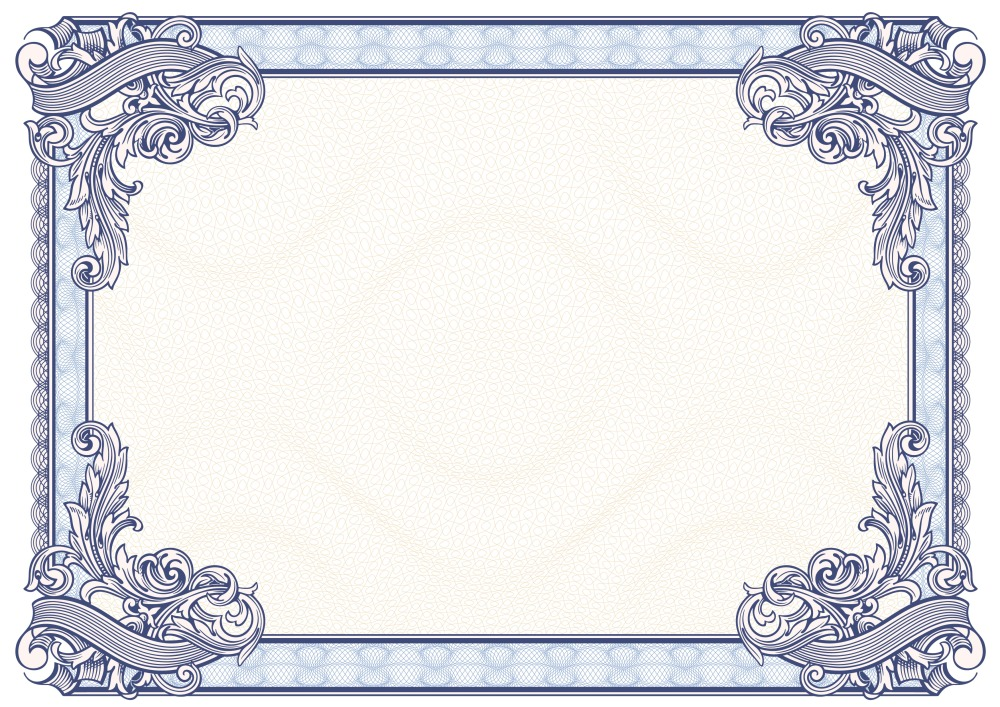 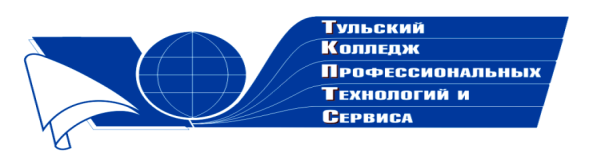 Государственное профессиональное образовательное учреждение  Тульской области «Тульский колледж профессиональных технологий и сервиса»ДипломНаграждаетсяНосадзе Гурген Тенгизович,занявший  2 место  в общероссийском заочном конкурсе «Коллекция педагогического мастерства и творчества» в номинации «Эссе» Тема: «Мой рабочий день»   Директор ГПОУ ТО       «ТКПТС»                                     С.С. Курдюмов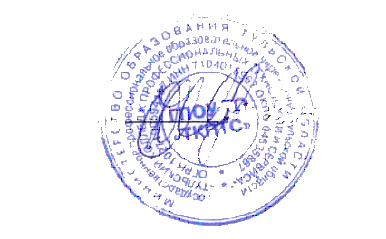 2018год 